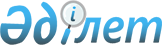 Об утверждении Плана мероприятий по подготовке и проведению первого саммита Организации исламского сотрудничества по науке и технологиям в городе АстанеРаспоряжение Премьер-Министра Республики Казахстан от 10 марта 2017 года № 31-р.
      В целях обеспечения качественной подготовки и проведения в городе Астане 10-11 сентября 2017 года первого саммита Организации исламского сотрудничества по науке и технологиям:
      1. Утвердить прилагаемый План мероприятий по подготовке и проведению первого саммита Организации исламского сотрудничества по науке и технологиям (далее - План мероприятий).
      2. Государственным органам и организациям (по согласованию) обеспечить исполнение Плана мероприятий.
      3. Контроль за реализацией настоящего распоряжения возложить на Министерство иностранных дел Республики Казахстан. ПЛАН МЕРОПРИЯТИЙ
по подготовке и проведению первого саммита Организации исламского сотрудничества по науке и технологиям в городе Астане
      Примечание: расшифровка аббревиатур:
					© 2012. РГП на ПХВ «Институт законодательства и правовой информации Республики Казахстан» Министерства юстиции Республики Казахстан
				
      Премьер-Министр 

Б. Сагинтаев
Утвержден
распоряжением Премьер-Министра
Республики Казахстан
от 10 марта 2017 года № 31-р
№

Наименование мероприятий

Срок исполнения

Ответственные

за исполнение

Источник финансирования

п/п

1

2

3

4

5

1. Содержательные вопросы

1.
Разработка и утверждение повестки дня и программы мероприятий, согласование с Генеральным секретариатом Организации исламского сотрудничества (далее - ГС ОИС)
Разработка и утверждение повестки дня и программы мероприятий, согласование с Генеральным секретариатом Организации исламского сотрудничества (далее - ГС ОИС)
Разработка и утверждение повестки дня и программы мероприятий, согласование с Генеральным секретариатом Организации исламского сотрудничества (далее - ГС ОИС)
до 12 июня 2017 года
МИД
МИД
не требуется
не требуется
не требуется
2.
Направление зарубежным участникам информационной ноты № 1 об организационно-протокольных условиях проведения саммита Организации исламского сотрудничества (далее - саммит)
Направление зарубежным участникам информационной ноты № 1 об организационно-протокольных условиях проведения саммита Организации исламского сотрудничества (далее - саммит)
Направление зарубежным участникам информационной ноты № 1 об организационно-протокольных условиях проведения саммита Организации исламского сотрудничества (далее - саммит)
до 19 июня 2017 года
МИД
МИД
не требуется
не требуется
не требуется
3.
Направление зарубежным участникам информационной ноты № 2 об организационно-протокольных условиях проведения саммита
Направление зарубежным участникам информационной ноты № 2 об организационно-протокольных условиях проведения саммита
Направление зарубежным участникам информационной ноты № 2 об организационно-протокольных условиях проведения саммита
до 21 августа 2017 года
МИД
МИД
не требуется
не требуется
не требуется
4.
Подготовка проектов сценариев мероприятий (совещание должностных лиц, министерская встреча, саммит), согласование с ГС ОИС
Подготовка проектов сценариев мероприятий (совещание должностных лиц, министерская встреча, саммит), согласование с ГС ОИС
Подготовка проектов сценариев мероприятий (совещание должностных лиц, министерская встреча, саммит), согласование с ГС ОИС
до 1 августа 2017 года
МИД
МИД
не требуется
не требуется
не требуется
5.
Подготовка Плана мероприятий по проведению встречи министров науки и технологий государств-членов ОИС
Подготовка Плана мероприятий по проведению встречи министров науки и технологий государств-членов ОИС
Подготовка Плана мероприятий по проведению встречи министров науки и технологий государств-членов ОИС
до 1 августа 2017 года
МОН
МОН
не требуется
не требуется
не требуется
6.
Разработка проектов концепции саммита и поручений Президента Республики Казахстан по его итогам, направление их в Администрацию Президента Республики Казахстан
Разработка проектов концепции саммита и поручений Президента Республики Казахстан по его итогам, направление их в Администрацию Президента Республики Казахстан
Разработка проектов концепции саммита и поручений Президента Республики Казахстан по его итогам, направление их в Администрацию Президента Республики Казахстан
до 10 августа 2017 года
МИД, МОН, МИР, АОО "Назарбаев Университет" (по согласованию)
МИД, МОН, МИР, АОО "Назарбаев Университет" (по согласованию)
не требуется
не требуется
не требуется
7.
Подготовка и внесение в Администрацию Президента проекта программы, списков делегаций и участников мероприятий
Подготовка и внесение в Администрацию Президента проекта программы, списков делегаций и участников мероприятий
Подготовка и внесение в Администрацию Президента проекта программы, списков делегаций и участников мероприятий
до 21 августа 2017 года
МИД
МИД
не требуется
не требуется
не требуется
8.
Подготовка выступлений Главы государства, документов и материалов к его двусторонним встречам, справочно-аналитических материалов, биографических данных и политических портретов глав делегаций, проектов итоговых документов саммита ОИС
Подготовка выступлений Главы государства, документов и материалов к его двусторонним встречам, справочно-аналитических материалов, биографических данных и политических портретов глав делегаций, проектов итоговых документов саммита ОИС
Подготовка выступлений Главы государства, документов и материалов к его двусторонним встречам, справочно-аналитических материалов, биографических данных и политических портретов глав делегаций, проектов итоговых документов саммита ОИС
до 21 августа 2017 года
МВД, МОН, МИР, МЗ, МСХ, МЭ, МНЭ, МО, АОО "Назарбаев Университет" (по согласованию)
МВД, МОН, МИР, МЗ, МСХ, МЭ, МНЭ, МО, АОО "Назарбаев Университет" (по согласованию)
не требуется
не требуется
не требуется
9.
Проведение заседания старших должностных лиц
Проведение заседания старших должностных лиц
Проведение заседания старших должностных лиц
апрель и 7-8 сентября 2017 года
МИД, МОН, МИР
МИД, МОН, МИР
за счет средств МИД РК по бюджетной программе 006 "Представительские затраты"
за счет средств МИД РК по бюджетной программе 006 "Представительские затраты"
за счет средств МИД РК по бюджетной программе 006 "Представительские затраты"
10.
Встреча министров науки и технологий государств-членов ОИС
Встреча министров науки и технологий государств-членов ОИС
Встреча министров науки и технологий государств-членов ОИС
9 сентября 2017 года
МОН, МИР, МИД
МОН, МИР, МИД
в пределах лимита, предусмотренного Министерству образования и науки по бюджетной программе 006 "Представительские затраты" МИД РК
в пределах лимита, предусмотренного Министерству образования и науки по бюджетной программе 006 "Представительские затраты" МИД РК
в пределах лимита, предусмотренного Министерству образования и науки по бюджетной программе 006 "Представительские затраты" МИД РК
11.
Согласование итогового документа саммита ОИС по науке и технологиям (Outcome Document of OIC Summit on the Science and Technology)
Согласование итогового документа саммита ОИС по науке и технологиям (Outcome Document of OIC Summit on the Science and Technology)
Согласование итогового документа саммита ОИС по науке и технологиям (Outcome Document of OIC Summit on the Science and Technology)
февраль-март 2017 года
МИД, МОН, МИР, МНЭ, МФ, МСХ, МЭ, МЗ, АОО "Назарбаев Университет" (по согласованию)
МИД, МОН, МИР, МНЭ, МФ, МСХ, МЭ, МЗ, АОО "Назарбаев Университет" (по согласованию)
не требуется
не требуется
не требуется
12.
Согласование Астанинской декларации
Согласование Астанинской декларации
Согласование Астанинской декларации
февраль-март 2017 года
МИД
МИД
не требуется
не требуется
не требуется
2. Организационно-протокольные мероприятия

13.
Подготовка актуализированной сметы расходов по проведению встречи министров науки и технологий государств-членов ОИС по доработке итогового коммюнике саммита ОИС по бюджетной программе 006 "Представительские затраты"
Подготовка актуализированной сметы расходов по проведению встречи министров науки и технологий государств-членов ОИС по доработке итогового коммюнике саммита ОИС по бюджетной программе 006 "Представительские затраты"
Подготовка актуализированной сметы расходов по проведению встречи министров науки и технологий государств-членов ОИС по доработке итогового коммюнике саммита ОИС по бюджетной программе 006 "Представительские затраты"
до 1 марта 2017 года
МОН, МИД, МФ
МОН, МИД, МФ
не требуется
не требуется
не требуется
14.
Решение вопроса о предоставлении площадей Дворца независимости, в том числе для проведения монтажных, технических и иных подготовительных работ, без взимания арендной платы
Решение вопроса о предоставлении площадей Дворца независимости, в том числе для проведения монтажных, технических и иных подготовительных работ, без взимания арендной платы
Решение вопроса о предоставлении площадей Дворца независимости, в том числе для проведения монтажных, технических и иных подготовительных работ, без взимания арендной платы
до 1 августа 2017 года
МИД, акимат г. Астаны
МИД, акимат г. Астаны
за счет средств МИД РК по бюджетной программе 006"Представительские затраты"
за счет средств МИД РК по бюджетной программе 006"Представительские затраты"
за счет средств МИД РК по бюджетной программе 006"Представительские затраты"
15.
Разработка проекта детализированной брошюры с отражением всех логистических и административных вопросов (требований), касающихся регистрации, аккредитации, безопасности, системы доступа на объекты, транспортного обеспечения, проживания, связи, объектов проведения мероприятия, прилетов и вылетов делегаций, для задействованных казахстанских сотрудников и участников мероприятия с условиями пребывания и проведения мероприятия
Разработка проекта детализированной брошюры с отражением всех логистических и административных вопросов (требований), касающихся регистрации, аккредитации, безопасности, системы доступа на объекты, транспортного обеспечения, проживания, связи, объектов проведения мероприятия, прилетов и вылетов делегаций, для задействованных казахстанских сотрудников и участников мероприятия с условиями пребывания и проведения мероприятия
Разработка проекта детализированной брошюры с отражением всех логистических и административных вопросов (требований), касающихся регистрации, аккредитации, безопасности, системы доступа на объекты, транспортного обеспечения, проживания, связи, объектов проведения мероприятия, прилетов и вылетов делегаций, для задействованных казахстанских сотрудников и участников мероприятия с условиями пребывания и проведения мероприятия
до 11 августа 2017 года
МИД, СГО (по согласованию), МИР, акимат г. Астаны
МИД, СГО (по согласованию), МИР, акимат г. Астаны
за счет средств МИД РК по бюджетной программе 006 "Представительские затраты"
за счет средств МИД РК по бюджетной программе 006 "Представительские затраты"
за счет средств МИД РК по бюджетной программе 006 "Представительские затраты"
16.
Внесение предложений по проекту состава казахстанской официальной делегации
Внесение предложений по проекту состава казахстанской официальной делегации
Внесение предложений по проекту состава казахстанской официальной делегации
до 1 августа 2017 года
МИД
МИД
не требуется
не требуется
не требуется
17.
Обеспечение в гостиницах, местах проведения мероприятия достаточным количеством комнат для молитвы, способных вместить большое число людей
Обеспечение в гостиницах, местах проведения мероприятия достаточным количеством комнат для молитвы, способных вместить большое число людей
Обеспечение в гостиницах, местах проведения мероприятия достаточным количеством комнат для молитвы, способных вместить большое число людей
до 25 августа 2017 года
МДРГО, акимат г. Астаны
МДРГО, акимат г. Астаны
не требуется
не требуется
не требуется
18.
Организация приема и работы передовых групп государств-членов ОИС в г. Астане
Организация приема и работы передовых групп государств-членов ОИС в г. Астане
Организация приема и работы передовых групп государств-членов ОИС в г. Астане
до 15 августа 2017 года
МИД, МОН, СГО (по согласованию), МИР, акимат и аэропорт г. Астаны (по согласованию)
МИД, МОН, СГО (по согласованию), МИР, акимат и аэропорт г. Астаны (по согласованию)
за счет средств МИД РК по бюджетной программе 006 "Представительские затраты"
за счет средств МИД РК по бюджетной программе 006 "Представительские затраты"
за счет средств МИД РК по бюджетной программе 006 "Представительские затраты"
19.
Обеспечение бесперебойной работы обслуживающего персонала Дворца независимости
Обеспечение бесперебойной работы обслуживающего персонала Дворца независимости
Обеспечение бесперебойной работы обслуживающего персонала Дворца независимости
до 25 августа 2017 года
акимат г.Астаны
акимат г.Астаны
не требуется
не требуется
не требуется
20.
Организация культурной программы для участников мероприятия, в том числе организация экскурсионных туров на английском языке в Национальный музей, Музей Первого Президента, Байтерек и др.
Организация культурной программы для участников мероприятия, в том числе организация экскурсионных туров на английском языке в Национальный музей, Музей Первого Президента, Байтерек и др.
Организация культурной программы для участников мероприятия, в том числе организация экскурсионных туров на английском языке в Национальный музей, Музей Первого Президента, Байтерек и др.
до 1 сентября 2017 года
акимат г. Астаны, МКС, МИД
акимат г. Астаны, МКС, МИД
не требуется
не требуется
не требуется
21.
Внешнее и внутреннее тематическое оформление аэропорта г. Астаны, установка флагштоков с флагами государств-членов ОИС. Вывешивание флагов государств-членов ОИС в местах проживания делегаций
Внешнее и внутреннее тематическое оформление аэропорта г. Астаны, установка флагштоков с флагами государств-членов ОИС. Вывешивание флагов государств-членов ОИС в местах проживания делегаций
Внешнее и внутреннее тематическое оформление аэропорта г. Астаны, установка флагштоков с флагами государств-членов ОИС. Вывешивание флагов государств-членов ОИС в местах проживания делегаций
9-12 сентября 2017 года
МИД, акимат г. Астаны
МИД, акимат г. Астаны
за счет средств МИД РК по бюджетной программе 006 "Представительские затраты"
за счет средств МИД РК по бюджетной программе 006 "Представительские затраты"
за счет средств МИД РК по бюджетной программе 006 "Представительские затраты"
22.
Подготовка залов Дворца Независимости в соответствии с утвержденными эскизами
Подготовка залов Дворца Независимости в соответствии с утвержденными эскизами
Подготовка залов Дворца Независимости в соответствии с утвержденными эскизами
до 9 сентября 2017 года
МИД
МИД
за счет средств МИД РК по бюджетной программе 006 "Представительские затраты"
за счет средств МИД РК по бюджетной программе 006 "Представительские затраты"
за счет средств МИД РК по бюджетной программе 006 "Представительские затраты"
23.
Техническое обеспечение мероприятий саммита ОИС (высококачественное профессиональное звукоусилительное и видеоосветительное оборудование, пресс-стены, подиумы, баннеры, переводческие кабины, цветочное оформление и т.д.) в соответствии с требованиями Протокола Президента Республики Казахстан
Техническое обеспечение мероприятий саммита ОИС (высококачественное профессиональное звукоусилительное и видеоосветительное оборудование, пресс-стены, подиумы, баннеры, переводческие кабины, цветочное оформление и т.д.) в соответствии с требованиями Протокола Президента Республики Казахстан
Техническое обеспечение мероприятий саммита ОИС (высококачественное профессиональное звукоусилительное и видеоосветительное оборудование, пресс-стены, подиумы, баннеры, переводческие кабины, цветочное оформление и т.д.) в соответствии с требованиями Протокола Президента Республики Казахстан
до 7 сентября 2017 года
МИД, УДП (по согласованию)
МИД, УДП (по согласованию)
за счет средств МИД РК по бюджетной программе 006 "Представительские затраты"
за счет средств МИД РК по бюджетной программе 006 "Представительские затраты"
за счет средств МИД РК по бюджетной программе 006 "Представительские затраты"
24.
Обеспечение синхронных и последовательных переводов на английский и русские языки (арабский и французские языки за счет ГС ОИС)
Обеспечение синхронных и последовательных переводов на английский и русские языки (арабский и французские языки за счет ГС ОИС)
Обеспечение синхронных и последовательных переводов на английский и русские языки (арабский и французские языки за счет ГС ОИС)
до начала мероприятия
МИД
МИД
за счет средств МИД РК по бюджетной программе 006 "Представительские затраты"
за счет средств МИД РК по бюджетной программе 006 "Представительские затраты"
за счет средств МИД РК по бюджетной программе 006 "Представительские затраты"
25.
Аккредитация глав и членов делегаций
Аккредитация глав и членов делегаций
Аккредитация глав и членов делегаций
накануне и во время проведения мероприятия
МИД
МИД
не требуется
не требуется
не требуется
26.
Работа организационно-протокольных групп в аэропорту, гостиницах г. Астаны, Дворце независимости, Дворце мира и согласия и других местах проведения мероприятия
Работа организационно-протокольных групп в аэропорту, гостиницах г. Астаны, Дворце независимости, Дворце мира и согласия и других местах проведения мероприятия
Работа организационно-протокольных групп в аэропорту, гостиницах г. Астаны, Дворце независимости, Дворце мира и согласия и других местах проведения мероприятия
накануне и во время проведения мероприятия
МИД, акимат г. Астаны
МИД, акимат г. Астаны
не требуется
не требуется
не требуется
27.
Бронирование номеров и размещение членов официальных делегаций, сопровождающих лиц в гостиницах г. Астаны
Бронирование номеров и размещение членов официальных делегаций, сопровождающих лиц в гостиницах г. Астаны
Бронирование номеров и размещение членов официальных делегаций, сопровождающих лиц в гостиницах г. Астаны
до начала и во время проведения саммита ОИС
МИД, акимат г. Астаны
МИД, акимат г. Астаны
не требуется
не требуется
не требуется
28.
Обеспечение организации концертных программ и необходимой технической поддержки мероприятий (звуковое, световое обеспечение и оформление сцены) во время приемов (неформальных приемов) от имени Президента Республики Казахстан
Обеспечение организации концертных программ и необходимой технической поддержки мероприятий (звуковое, световое обеспечение и оформление сцены) во время приемов (неформальных приемов) от имени Президента Республики Казахстан
Обеспечение организации концертных программ и необходимой технической поддержки мероприятий (звуковое, световое обеспечение и оформление сцены) во время приемов (неформальных приемов) от имени Президента Республики Казахстан
во время проведения мероприятия
МКС
МКС
за счет средств МКС РК по бюджетной программе 033 "Повышение конкурентоспособности сферы культуры и искусства, сохранение, изучение и популяризация казахстанского культурного наследия и повышение эффективности реализации архивного дела"
за счет средств МКС РК по бюджетной программе 033 "Повышение конкурентоспособности сферы культуры и искусства, сохранение, изучение и популяризация казахстанского культурного наследия и повышение эффективности реализации архивного дела"
за счет средств МКС РК по бюджетной программе 033 "Повышение конкурентоспособности сферы культуры и искусства, сохранение, изучение и популяризация казахстанского культурного наследия и повышение эффективности реализации архивного дела"
29.
Организация бесперебойного питания (кофе- брейки, обеды, ужины) для участников мероприятия
Организация бесперебойного питания (кофе- брейки, обеды, ужины) для участников мероприятия
Организация бесперебойного питания (кофе- брейки, обеды, ужины) для участников мероприятия
до 25 августа 2017 года
МИД
МИД
за счет средств МИД РК по бюджетной программе 006 "Представительские затраты"
за счет средств МИД РК по бюджетной программе 006 "Представительские затраты"
за счет средств МИД РК по бюджетной программе 006 "Представительские затраты"
30.
Организация официальных и неформальных приемов (завтраки, обеды, ужины) от имени Президента Республики Казахстан, а также технических столов
Организация официальных и неформальных приемов (завтраки, обеды, ужины) от имени Президента Республики Казахстан, а также технических столов
Организация официальных и неформальных приемов (завтраки, обеды, ужины) от имени Президента Республики Казахстан, а также технических столов
во время проведения мероприятия
УДП (по согласованию), МИД
УДП (по согласованию), МИД
за счет средств УДП РК „ по бюджетной программе 001 "Услуги по обеспечению деятельности Главы государства, Премьер- Министра и других должностных лиц государственных органов"
за счет средств УДП РК „ по бюджетной программе 001 "Услуги по обеспечению деятельности Главы государства, Премьер- Министра и других должностных лиц государственных органов"
за счет средств УДП РК „ по бюджетной программе 001 "Услуги по обеспечению деятельности Главы государства, Премьер- Министра и других должностных лиц государственных органов"
31.
Организация официальных приемов от имени Министра иностранных дел Республики Казахстан
Организация официальных приемов от имени Министра иностранных дел Республики Казахстан
Организация официальных приемов от имени Министра иностранных дел Республики Казахстан
во время проведения мероприятия
МИД
МИД
за счет средств МИД РК по бюджетной программе 006 "Представительские затраты"
за счет средств МИД РК по бюджетной программе 006 "Представительские затраты"
за счет средств МИД РК по бюджетной программе 006 "Представительские затраты"
32.
Организация официальных приемов от имени Министра образования и науки Республики Казахстан
Организация официальных приемов от имени Министра образования и науки Республики Казахстан
Организация официальных приемов от имени Министра образования и науки Республики Казахстан
во время проведения встречи министров науки и технологий государств - членов ОИС
МОН
МОН
в пределах лимита, предусмотренного Министерству образования и науки по бюджетной программе 006 "Представительские затраты"
в пределах лимита, предусмотренного Министерству образования и науки по бюджетной программе 006 "Представительские затраты"
в пределах лимита, предусмотренного Министерству образования и науки по бюджетной программе 006 "Представительские затраты"
33.
Привлечение волонтеров из числа студентов и слушателей высших учебных заведений г. Астаны с обязательным знанием иностранных языков
Привлечение волонтеров из числа студентов и слушателей высших учебных заведений г. Астаны с обязательным знанием иностранных языков
Привлечение волонтеров из числа студентов и слушателей высших учебных заведений г. Астаны с обязательным знанием иностранных языков
до 25 августа 2017 года
МОН, АОО "Назарбаев Университет" (по согласованию), МИД
МОН, АОО "Назарбаев Университет" (по согласованию), МИД
не требуется
не требуется
не требуется
34.
Проведение консультаций, переговоров, встреч с должностными и иными влиятельными лицами государств-членов ОИС в целях обеспечения участия в первом саммите ОИС по науке и технологиям глав иностранных делегаций на высоком уровне
Проведение консультаций, переговоров, встреч с должностными и иными влиятельными лицами государств-членов ОИС в целях обеспечения участия в первом саммите ОИС по науке и технологиям глав иностранных делегаций на высоком уровне
Проведение консультаций, переговоров, встреч с должностными и иными влиятельными лицами государств-членов ОИС в целях обеспечения участия в первом саммите ОИС по науке и технологиям глав иностранных делегаций на высоком уровне
на постоянной основе
МИД
МИД
не требуется
не требуется
не требуется
3. Прибытие/отбытие официальных делегаций

35.
Информирование МИД о регулярных международных авиарейсах в гг. Астане и Алматы из государств-членов ОИС
Информирование МИД о регулярных международных авиарейсах в гг. Астане и Алматы из государств-членов ОИС
Информирование МИД о регулярных международных авиарейсах в гг. Астане и Алматы из государств-членов ОИС
к 1 числу каждого месяца, начиная с 1 июня 2017 года
МИР
МИР
МИР
не требуется
не требуется
36.
Подготовка графика прилетов и отлетов глав делегаций в г. Астане
Подготовка графика прилетов и отлетов глав делегаций в г. Астане
Подготовка графика прилетов и отлетов глав делегаций в г. Астане
до 4 августа 2017 года
МИД
МИД
МИД
не требуется
не требуется
37.
Оформление виз членам официальных делегаций, сопровождающим лицам, представителям зарубежных СМИ. Организация дежурств сотрудников консульской службы в аэропортах гг. Астаны, Алматы и Караганды
Оформление виз членам официальных делегаций, сопровождающим лицам, представителям зарубежных СМИ. Организация дежурств сотрудников консульской службы в аэропортах гг. Астаны, Алматы и Караганды
Оформление виз членам официальных делегаций, сопровождающим лицам, представителям зарубежных СМИ. Организация дежурств сотрудников консульской службы в аэропортах гг. Астаны, Алматы и Караганды
до начала мероприятия
МИД, МВД
МИД, МВД
МИД, МВД
не требуется
не требуется
38.
Организация чайных столов и цветочного оформления в аэропорту гг.Астаны и Алматы
Организация чайных столов и цветочного оформления в аэропорту гг.Астаны и Алматы
Организация чайных столов и цветочного оформления в аэропорту гг.Астаны и Алматы
с 8 по 12 сентября 2017 года
УДП (по согласованию)
УДП (по согласованию)
УДП (по согласованию)
за счет средств УДП РК по бюджетной программе 001 "Услуги по обеспечению деятельности Главы государства, Премьер-Министра и других должностных лиц государственных органов"
за счет средств УДП РК по бюджетной программе 001 "Услуги по обеспечению деятельности Главы государства, Премьер-Министра и других должностных лиц государственных органов"
39.
Подготовка графика встреч и проводов глав иностранных делегаций с определением встречающих/провожающих лиц от казахстанской стороны
Подготовка графика встреч и проводов глав иностранных делегаций с определением встречающих/провожающих лиц от казахстанской стороны
Подготовка графика встреч и проводов глав иностранных делегаций с определением встречающих/провожающих лиц от казахстанской стороны
до 21 августа 2017 года
МИД, КПМ (утверждение)
МИД, КПМ (утверждение)
МИД, КПМ (утверждение)
не требуется
не требуется
40.
Обеспечение прохождения официальных делегаций через VIP-зал
Обеспечение прохождения официальных делегаций через VIP-зал
Обеспечение прохождения официальных делегаций через VIP-зал
во время мероприятия
ПС КНБ (по согласованию), КГД МФ, аэропорты гг. Алматы, Астаны и Караганды (по согласованию), МИД
ПС КНБ (по согласованию), КГД МФ, аэропорты гг. Алматы, Астаны и Караганды (по согласованию), МИД
ПС КНБ (по согласованию), КГД МФ, аэропорты гг. Алматы, Астаны и Караганды (по согласованию), МИД
не требуется
не требуется
41.
Организация мероприятий по встречам и проводам официальных делегаций в аэропортах гг. Астаны (имиджевая группа), Алматы и Караганды (при необходимости)
Организация мероприятий по встречам и проводам официальных делегаций в аэропортах гг. Астаны (имиджевая группа), Алматы и Караганды (при необходимости)
Организация мероприятий по встречам и проводам официальных делегаций в аэропортах гг. Астаны (имиджевая группа), Алматы и Караганды (при необходимости)
во время проведения мероприятия
акиматы гг. Астаны и Алматы, аэропорты гг. Астаны и Алматы (по согласованию) и при необходимости акимат Карагандинской области и аэропорт г.Караганды (по согласованию), МИД
акиматы гг. Астаны и Алматы, аэропорты гг. Астаны и Алматы (по согласованию) и при необходимости акимат Карагандинской области и аэропорт г.Караганды (по согласованию), МИД
акиматы гг. Астаны и Алматы, аэропорты гг. Астаны и Алматы (по согласованию) и при необходимости акимат Карагандинской области и аэропорт г.Караганды (по согласованию), МИД
не требуется
не требуется
4. Транспорт

42.
Разработка совместно со Службой государственной охраны ограничений по трассам следования охраняемых лиц и левобережья Астаны с проведением разъяснительной работы среди населения
Разработка совместно со Службой государственной охраны ограничений по трассам следования охраняемых лиц и левобережья Астаны с проведением разъяснительной работы среди населения
Разработка совместно со Службой государственной охраны ограничений по трассам следования охраняемых лиц и левобережья Астаны с проведением разъяснительной работы среди населения
до 25 августа 2017 года
акимат г. Астаны, СГО (по согласованию)
акимат г. Астаны, СГО (по согласованию)
акимат г. Астаны, СГО (по согласованию)
не требуется
не требуется
43.
Разработка автобусных маршрутов для сбора и доставки делегаций из гостиниц в места проведения мероприятия
Разработка автобусных маршрутов для сбора и доставки делегаций из гостиниц в места проведения мероприятия
Разработка автобусных маршрутов для сбора и доставки делегаций из гостиниц в места проведения мероприятия
до 25 августа 2017 года
акимат г. Астаны, МИД
акимат г. Астаны, МИД
акимат г. Астаны, МИД
не требуется
не требуется
44.
Обеспечение достаточного количества парковочных мест для кортежей вокруг мест проживания участников и объектов проведения мероприятия
Обеспечение достаточного количества парковочных мест для кортежей вокруг мест проживания участников и объектов проведения мероприятия
Обеспечение достаточного количества парковочных мест для кортежей вокруг мест проживания участников и объектов проведения мероприятия
до 25 августа 2017 года
акимат г. Астаны, МВД
акимат г. Астаны, МВД
акимат г. Астаны, МВД
не требуется
не требуется
45.
Подготовка графика подъездов/отъездов глав делегаций к местам проведения заседаний, приемов и других мероприятий
Подготовка графика подъездов/отъездов глав делегаций к местам проведения заседаний, приемов и других мероприятий
Подготовка графика подъездов/отъездов глав делегаций к местам проведения заседаний, приемов и других мероприятий
до 25 августа 2017 года
МИД, СГО (по согласованию), Протокол Президента (по согласованию), МВД
МИД, СГО (по согласованию), Протокол Президента (по согласованию), МВД
МИД, СГО (по согласованию), Протокол Президента (по согласованию), МВД
не требуется
не требуется
46.
Транспортное обеспечение глав и членов официальных делегаций
Транспортное обеспечение глав и членов официальных делегаций
Транспортное обеспечение глав и членов официальных делегаций
с 7 по 12 сентября 2017 года
УДП (по согласованию), МИД
УДП (по согласованию), МИД
УДП (по согласованию), МИД
за счет средств УДП РК по бюджетной программе 001 "Услуги по обеспечению деятельности Г лавы государства, Премьер-Министра и других должностных лиц государственных органов"
за счет средств УДП РК по бюджетной программе 001 "Услуги по обеспечению деятельности Г лавы государства, Премьер-Министра и других должностных лиц государственных органов"
47.
Транспортное обеспечение сопровождающих лиц, а также членов передовых рабочих групп
Транспортное обеспечение сопровождающих лиц, а также членов передовых рабочих групп
Транспортное обеспечение сопровождающих лиц, а также членов передовых рабочих групп
во время проведения мероприятия
МИД, акимат г. Астаны, МВД
МИД, акимат г. Астаны, МВД
МИД, акимат г. Астаны, МВД
за счет средств МИД РК по бюджетной программе 006 "Представительские затраты"
за счет средств МИД РК по бюджетной программе 006 "Представительские затраты"
48.
Организация чартерного автобусного сообщения по маршрутам: аэропорт - гостиницы - аэропорт во время прибытия и отбытия делегаций; гостиницы - место проведения мероприятий (обедов, приемов, специальных мероприятий) - гостиницы, а также гостиницы - мечети - гостиницы
Организация чартерного автобусного сообщения по маршрутам: аэропорт - гостиницы - аэропорт во время прибытия и отбытия делегаций; гостиницы - место проведения мероприятий (обедов, приемов, специальных мероприятий) - гостиницы, а также гостиницы - мечети - гостиницы
Организация чартерного автобусного сообщения по маршрутам: аэропорт - гостиницы - аэропорт во время прибытия и отбытия делегаций; гостиницы - место проведения мероприятий (обедов, приемов, специальных мероприятий) - гостиницы, а также гостиницы - мечети - гостиницы
во время проведения мероприятия
акимат г. Астаны, МИД
акимат г. Астаны, МИД
акимат г. Астаны, МИД
за счет средств МИД РК по бюджетной программе 006 "Представительские затраты"
за счет средств МИД РК по бюджетной программе 006 "Представительские затраты"
5. Обеспечение безопасности

49.
Принятие мер по согласованию ввоза оружия, радиостанций и специального оборудования охранными службами официальных делегаций на территорию Республики Казахстан (для ввоза радиостанций 15 календарных дней с момента поступления заявлений)
Принятие мер по согласованию ввоза оружия, радиостанций и специального оборудования охранными службами официальных делегаций на территорию Республики Казахстан (для ввоза радиостанций 15 календарных дней с момента поступления заявлений)
Принятие мер по согласованию ввоза оружия, радиостанций и специального оборудования охранными службами официальных делегаций на территорию Республики Казахстан (для ввоза радиостанций 15 календарных дней с момента поступления заявлений)
до начала проведения мероприятия
СГО (по согласованию), МВД, МИК, МИД
СГО (по согласованию), МВД, МИК, МИД
СГО (по согласованию), МВД, МИК, МИД
не требуется
не требуется
50.
Обеспечение безопасности и правопорядка в местах проведения мероприятий и проживания участников саммита, а также сопровождение по маршрутам следования официальных делегаций
Обеспечение безопасности и правопорядка в местах проведения мероприятий и проживания участников саммита, а также сопровождение по маршрутам следования официальных делегаций
Обеспечение безопасности и правопорядка в местах проведения мероприятий и проживания участников саммита, а также сопровождение по маршрутам следования официальных делегаций
9-12 сентября 2017 года
МВД, СГО (по согласованию), КНБ (по согласованию)
МВД, СГО (по согласованию), КНБ (по согласованию)
МВД, СГО (по согласованию), КНБ (по согласованию)
не требуется
не требуется
51.
Контроль и проверка объектов, задействованных во время мероприятия, и проводимых в них монтажных и иных работ на соответствие строительным нормам и правилам
Контроль и проверка объектов, задействованных во время мероприятия, и проводимых в них монтажных и иных работ на соответствие строительным нормам и правилам
Контроль и проверка объектов, задействованных во время мероприятия, и проводимых в них монтажных и иных работ на соответствие строительным нормам и правилам
До 21 августа 2017 года
акимат г. Астаны
акимат г. Астаны
акимат г. Астаны
не требуется
не требуется
52.
Организация охраны специальных самолетов
Организация охраны специальных самолетов
Организация охраны специальных самолетов
9-12 сентября 2017 года
СГО (по согласованию), МВД, АО "НК "КТЖ" (по согласованию)
СГО (по согласованию), МВД, АО "НК "КТЖ" (по согласованию)
СГО (по согласованию), МВД, АО "НК "КТЖ" (по согласованию)
не требуется
не требуется
53.
Обеспечение круглосуточного дежурства пожарных бригад и медицинских работников с временным созданием медицинских пунктов в местах проживания делегаций и проведения мероприятий
Обеспечение круглосуточного дежурства пожарных бригад и медицинских работников с временным созданием медицинских пунктов в местах проживания делегаций и проведения мероприятий
Обеспечение круглосуточного дежурства пожарных бригад и медицинских работников с временным созданием медицинских пунктов в местах проживания делегаций и проведения мероприятий
9-12 сентября 2017 года
КЧС МВД, МЗ, акимат г.Астаны, УДП (по согласованию)
КЧС МВД, МЗ, акимат г.Астаны, УДП (по согласованию)
КЧС МВД, МЗ, акимат г.Астаны, УДП (по согласованию)
в пределах средств, предусмотренных в республиканском бюджете по программе 028 "Услуги по обеспечению деятельности медицинских организаций УДП РК"
в пределах средств, предусмотренных в республиканском бюджете по программе 028 "Услуги по обеспечению деятельности медицинских организаций УДП РК"
54.
Обеспечение пролета специальных самолетов официальных делегаций над территорией Республики Казахстан, посадки и вылета в аэропортах гг. Астаны и Караганды (в случае неблагоприятных погодных условий в г. Алматы). Обеспечение контроля за прохождением литерных воздушных судов в воздушном пространстве Республики Казахстан
Обеспечение пролета специальных самолетов официальных делегаций над территорией Республики Казахстан, посадки и вылета в аэропортах гг. Астаны и Караганды (в случае неблагоприятных погодных условий в г. Алматы). Обеспечение контроля за прохождением литерных воздушных судов в воздушном пространстве Республики Казахстан
Обеспечение пролета специальных самолетов официальных делегаций над территорией Республики Казахстан, посадки и вылета в аэропортах гг. Астаны и Караганды (в случае неблагоприятных погодных условий в г. Алматы). Обеспечение контроля за прохождением литерных воздушных судов в воздушном пространстве Республики Казахстан
во время проведения мероприятия
МИР, МО, МИД
МИР, МО, МИД
МИР, МО, МИД
не требуется
не требуется
55.
Предоставление самолетам официальных делегаций приоритетного права посадки/взлета
Предоставление самолетам официальных делегаций приоритетного права посадки/взлета
Предоставление самолетам официальных делегаций приоритетного права посадки/взлета
во время проведения мероприятия
МИД, МИР, аэропорты гг. Астаны и Караганды (по согласованию)
МИД, МИР, аэропорты гг. Астаны и Караганды (по согласованию)
МИД, МИР, аэропорты гг. Астаны и Караганды (по согласованию)
не требуется
не требуется
56.
Подготовка аэропорта г. Караганды для принятия воздушных судов государств-членов ОИС при необходимости (неблагоприятные погодные условия в г. Астане), а также принятие мер по их соответствующему техническому обслуживанию (трапы, тягачи)
Подготовка аэропорта г. Караганды для принятия воздушных судов государств-членов ОИС при необходимости (неблагоприятные погодные условия в г. Астане), а также принятие мер по их соответствующему техническому обслуживанию (трапы, тягачи)
Подготовка аэропорта г. Караганды для принятия воздушных судов государств-членов ОИС при необходимости (неблагоприятные погодные условия в г. Астане), а также принятие мер по их соответствующему техническому обслуживанию (трапы, тягачи)
до 1 сентября 2017 года
МИР
МИР
МИР
не требуется
не требуется
6. Размещение официальных делегаций

57.
Проведение разъяснительной работы с гостиницами г. Астаны в целях решения вопроса о предоставлении членам делегаций услуг проживания по льготным условиям, ранней регистрации и позднего отбытия ("early check-in" и "late check-out").
Проведение разъяснительной работы с гостиницами г. Астаны в целях решения вопроса о предоставлении членам делегаций услуг проживания по льготным условиям, ранней регистрации и позднего отбытия ("early check-in" и "late check-out").
Проведение разъяснительной работы с гостиницами г. Астаны в целях решения вопроса о предоставлении членам делегаций услуг проживания по льготным условиям, ранней регистрации и позднего отбытия ("early check-in" и "late check-out").
до 9 сентября 2017 года и во время проведения саммита ОИС
акимат г. Астаны, МИД
акимат г. Астаны, МИД
акимат г. Астаны, МИД
не требуется
не требуется
58.
Благоустройство и проведение регулярной очистки прилегающих территорий по маршрутам следования и в местах проживания глав и членов официальных делегаций
Благоустройство и проведение регулярной очистки прилегающих территорий по маршрутам следования и в местах проживания глав и членов официальных делегаций
Благоустройство и проведение регулярной очистки прилегающих территорий по маршрутам следования и в местах проживания глав и членов официальных делегаций
до 25 августа 2017 года
акимат г. Астаны
акимат г. Астаны
акимат г. Астаны
не требуется
не требуется
59.
Размещение глав делегаций в гостиницах, резиденциях.

В местах проживания охраняемых лиц обеспечение штабных комнат для охраны при необходимости
Размещение глав делегаций в гостиницах, резиденциях.

В местах проживания охраняемых лиц обеспечение штабных комнат для охраны при необходимости
Размещение глав делегаций в гостиницах, резиденциях.

В местах проживания охраняемых лиц обеспечение штабных комнат для охраны при необходимости
с 8 по 12 сентября 2017 года
УДП (по согласованию), МИД, акимат г. Астаны
УДП (по согласованию), МИД, акимат г. Астаны
УДП (по согласованию), МИД, акимат г. Астаны
глава делегации (формат 1) за счет средств УДП РК по бюджетной программе 001 "Услуги по обеспечению деятельности Главы государства, Премьер-Министра и других должностных лиц государственных органов", члены делегации (формат 5) за счет средств МИД РК по бюджетной программе 006 "Представительские затраты"
глава делегации (формат 1) за счет средств УДП РК по бюджетной программе 001 "Услуги по обеспечению деятельности Главы государства, Премьер-Министра и других должностных лиц государственных органов", члены делегации (формат 5) за счет средств МИД РК по бюджетной программе 006 "Представительские затраты"
7. Информационное сопровождение

60.
Формирование списков казахстанских и зарубежных СМИ
Формирование списков казахстанских и зарубежных СМИ
Формирование списков казахстанских и зарубежных СМИ
до 1 августа 2017 года
МИД
МИД
МИД
не требуется
не требуется
61.
Аккредитация представителей казахстанских и зарубежных СМИ
Аккредитация представителей казахстанских и зарубежных СМИ
Аккредитация представителей казахстанских и зарубежных СМИ
до 6 сентября 2017 года
МИД (зарубежные СМИ),МИК (казахстанские СМИ)
МИД (зарубежные СМИ),МИК (казахстанские СМИ)
МИД (зарубежные СМИ),МИК (казахстанские СМИ)
не требуется
не требуется
62.
Обеспечение съемки казахстанскими СМИ церемонии встречи глав государств в аэропорту г. Астаны
Обеспечение съемки казахстанскими СМИ церемонии встречи глав государств в аэропорту г. Астаны
Обеспечение съемки казахстанскими СМИ церемонии встречи глав государств в аэропорту г. Астаны
9-11 сентября 2017 года
МИД, МИК
МИД, МИК
МИД, МИК
не требуется
не требуется
63.
Обеспечение информационного сопровождения мероприятий в казахстанских и зарубежных СМИ
Обеспечение информационного сопровождения мероприятий в казахстанских и зарубежных СМИ
Обеспечение информационного сопровождения мероприятий в казахстанских и зарубежных СМИ
5-15 сентября 2017 года
МИК, МИД, ПСП (по согласоваию)
МИК, МИД, ПСП (по согласоваию)
МИК, МИД, ПСП (по согласоваию)
не требуется
не требуется
64.
Подготовка и внесение в Администрацию Президента проекта пресс-релиза по итогам саммита ОИС
Подготовка и внесение в Администрацию Президента проекта пресс-релиза по итогам саммита ОИС
Подготовка и внесение в Администрацию Президента проекта пресс-релиза по итогам саммита ОИС
6 сентября 2017 года
МИД, МОН, МИР
МИД, МОН, МИР
МИД, МОН, МИР
не требуется
не требуется
65.
Обеспечение трансляции видеосъемок и раздача видеоматериалов
Обеспечение трансляции видеосъемок и раздача видеоматериалов
Обеспечение трансляции видеосъемок и раздача видеоматериалов
9-12 сентября 2017 года
МИД, МИК, ТРК Президента (по согласованию)
МИД, МИК, ТРК Президента (по согласованию)
МИД, МИК, ТРК Президента (по согласованию)
за счет средств МИД РК по бюджетной программе 006 "Представительские затраты"
за счет средств МИД РК по бюджетной программе 006 "Представительские затраты"
66.
Организация работы пресс-центра в местах проведения заседания саммита ОИС
Организация работы пресс-центра в местах проведения заседания саммита ОИС
Организация работы пресс-центра в местах проведения заседания саммита ОИС
во время проведения заседания
МИД, МИК, АО "Қазақтелеком" (по согласованию)
МИД, МИК, АО "Қазақтелеком" (по согласованию)
МИД, МИК, АО "Қазақтелеком" (по согласованию)
за счет средств МИД РК по бюджетной программе 006 "Представительские затраты"
за счет средств МИД РК по бюджетной программе 006 "Представительские затраты"
8. Печатная, подарочная продукция и цветочное оформление

67.
67.
Изготовление печатной продукции (справочники для участников мероприятия, значки для глав делегаций, специальные багажные бирки, программы визита, кувертные карточки, пригласительные на прием и др.); подготовка подарков и сувениров для членов официальных делегаций, изготовление флагов и флагштоков
Изготовление печатной продукции (справочники для участников мероприятия, значки для глав делегаций, специальные багажные бирки, программы визита, кувертные карточки, пригласительные на прием и др.); подготовка подарков и сувениров для членов официальных делегаций, изготовление флагов и флагштоков
до 1 августа 2017 года
до 1 августа 2017 года
МИД, СГО (по согласованию)
МИД, СГО (по согласованию)
МИД, СГО (по согласованию)
за счет средств МИД РК по бюджетной программе 006 "Представительские затраты"
68.
68.
Приобретение подарков и сувениров для глав официальных делегаций
Приобретение подарков и сувениров для глав официальных делегаций
до 1 сентября 2017 года
до 1 сентября 2017 года
УДП (по согласованию)
УДП (по согласованию)
УДП (по согласованию)
за счет средств УДП РК по бюджетной программе 001 "Услуги по обеспечению деятельности Главы государства, Премьер-Министра и других должностных лиц государственных органов"
69.
69.
Цветочное оформление помещений в местах проведения официальных и неформальных мероприятий от имени Президента Республики Казахстан
Цветочное оформление помещений в местах проведения официальных и неформальных мероприятий от имени Президента Республики Казахстан
с 8 по 11 сентября 2017 года
с 8 по 11 сентября 2017 года
УДП (по согласованию)
УДП (по согласованию)
УДП (по согласованию)
за счет средств УДП РК по бюджетной программе 001 "Услуги по обеспечению деятельности Главы государства, Премьер-Министра и других должностных лиц государственных органов" 
70.
70.
70.
Изготовление раздаточного материала с использованием логотипа саммита ОИС (записные книжки, карандаши, туристический материал, карты города и иные необходимые материалы)
до 15 августа 2017 года
до 15 августа 2017 года
МИД, акимат г. Астаны
МИД, акимат г. Астаны
МИД, акимат г. Астаны
за счет средств МИД РК по бюджетной программе 006 "Представительские затраты"
КПМ
-
Канцелярия Премьер-Министра Республики Казахстан
КНБ
-
Комитет национальной безопасности Республики Казахстан
УДП
-
Управление Делами Президента Республики Казахстан
СГО
-
Служба государственной охраны Республики Казахстан
ПСП
-
Пресс-служба Президента Республики Казахстан
МИД
-
Министерство иностранных дел Республики Казахстан
МО
-
Министерство обороны Республики Казахстан
МВД
-
Министерство внутренних дел Республики Казахстан
МИК
-
Министерство информации и коммуникаций Республики Казахстан
МСХ
-
Министерство сельского хозяйства Республики Казахстан
МОН
-
Министерство образования и науки Республики Казахстан
МЗ
-
Министерство здравоохранения Республики Казахстан
МДРГО
-
Министерство по делам религий и гражданского общества Республики Казахстан
МИР
-
Министерство по инвестициям и развитию Республики Казахстан
МФ
-
Министерства финансов Республики Казахстан
МКС
-
Министерство культуры и спорта Республики Казахстан
МЭ
-
Министерство энергетики Республики Казахстан
МНЭ
-
Министерство национальной экономики Республики Казахстан
ПС КНБ
-
Пограничная служба Комитета национальной безопасности Республики Казахстан
КЧС МВД
-
Комитет по чрезвычайным ситуациям Министерства внутренних дел Республики Казахстан
КГД МФ
-
Комитет государственных доходов Министерства финансов Республики Казахстан
НАО "ТРК Президента"
-
некоммерческое акционерное общество "Телерадиокомплекс Президента Республики Казахстан"
АО "НК "КТЖ"
-
акционерное общество "Национальная компания "Қазақстан Teмip жолы"
АОО "Назарбаев Университет"
-
автономная организация образования "Назарбаев Университет"
АО "Қазақтелеком"
-
акционерное общество "Қазақтелеком"